Birthday Vocabulary Directions: Match the columns. Write the letters on the lines. cake gifts frosting guests birthday card knife birthday ribbon tape dispenser bow money “Surprise!” you wrapping paper matches young camera noisemakers party hat candles 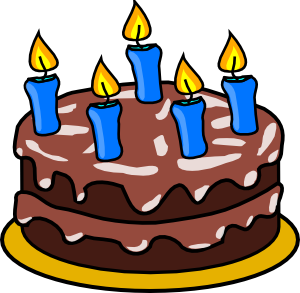 “How old are _____?” blow these to make noise cash cut the cake with this holds tape invite them to the party light the candles with these made with flour, eggs, sugar opposite of old presents put these on the birthday cake spread this on top of cakes tape this on top of a gift the day you were born tie this around a gift use this to take photos wear this on your head wrap this paper around gifts write your signature inside yell this at surprise parties 